      Wingate Community Nursery School          Job Description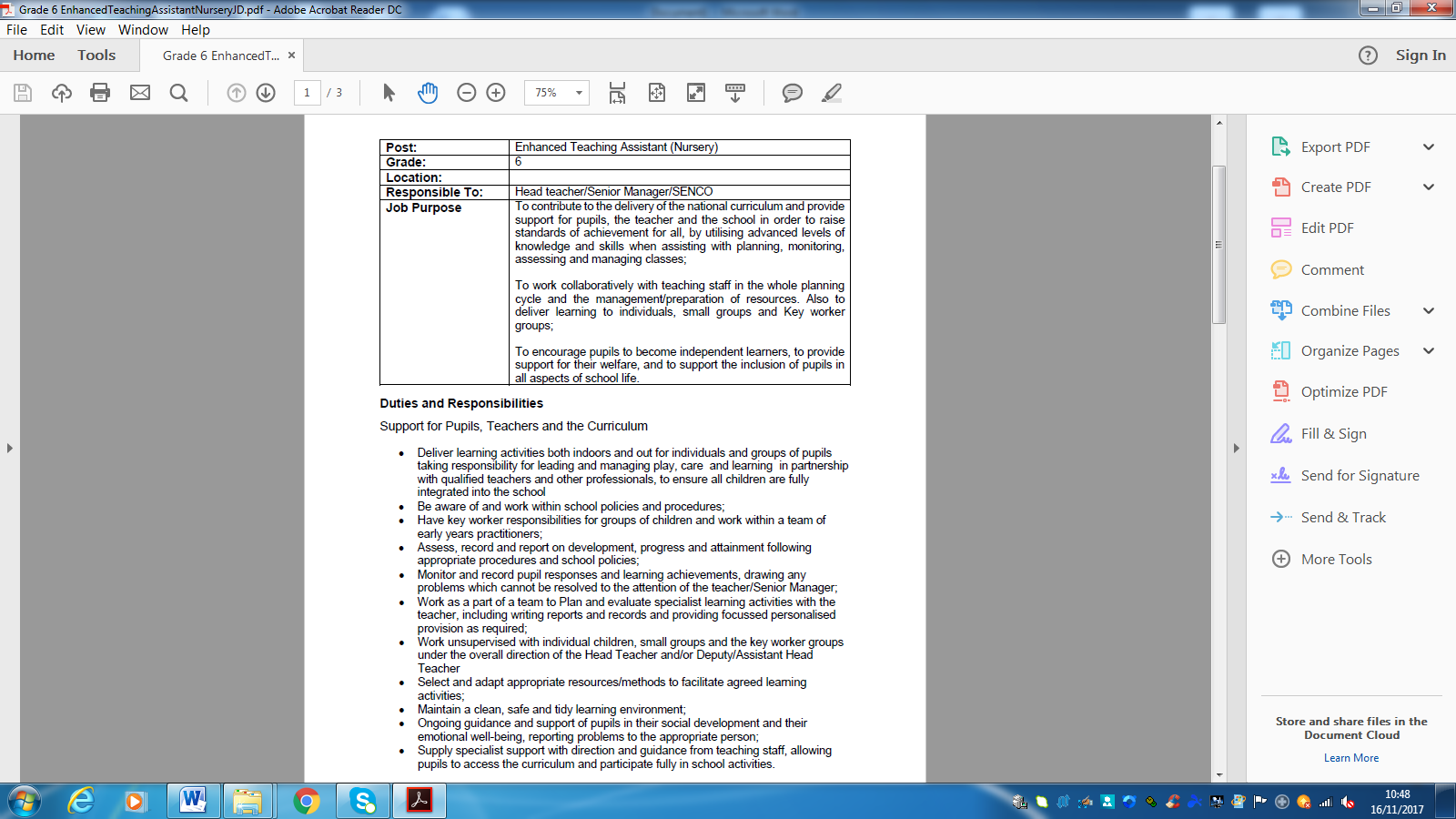 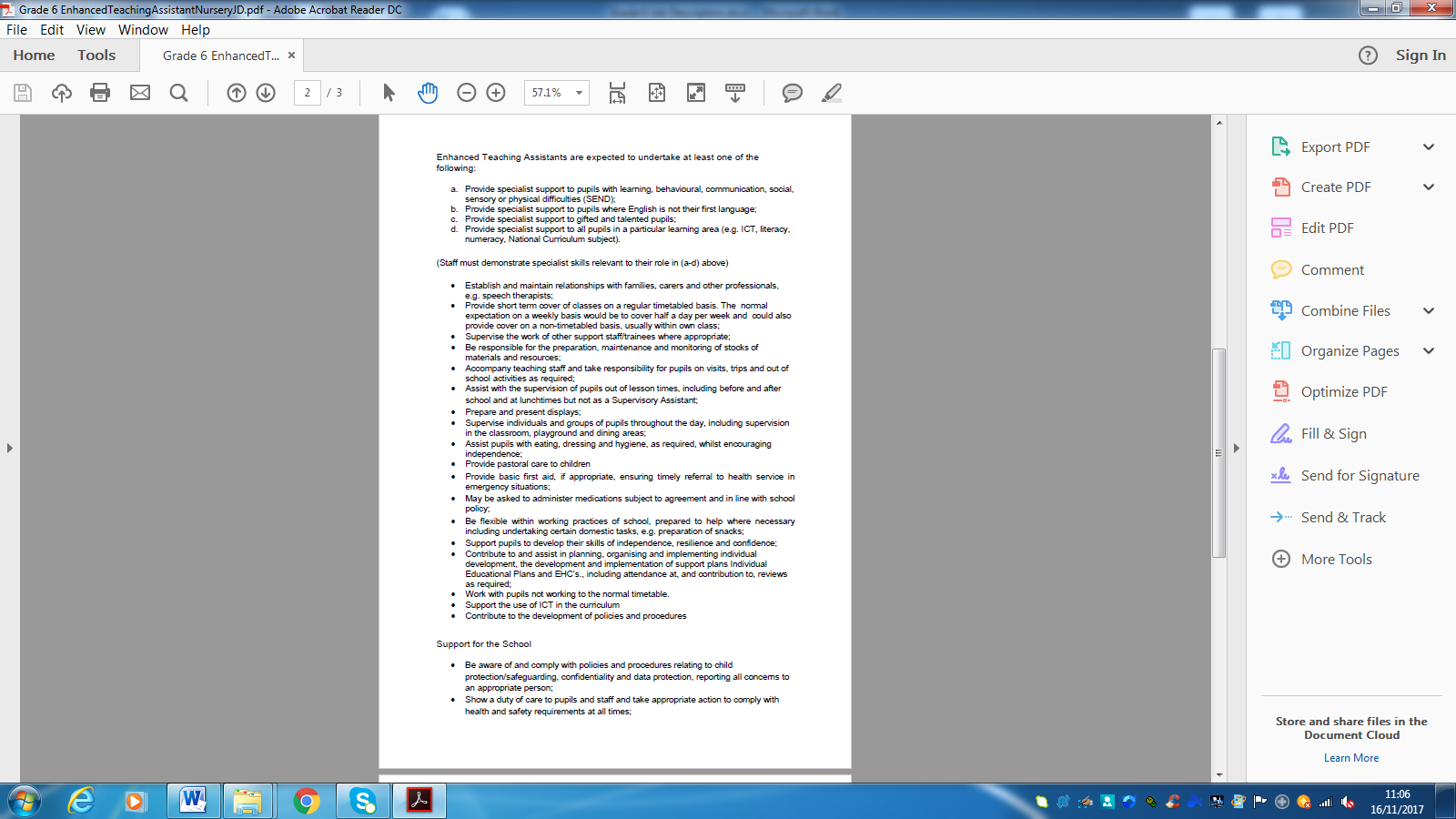 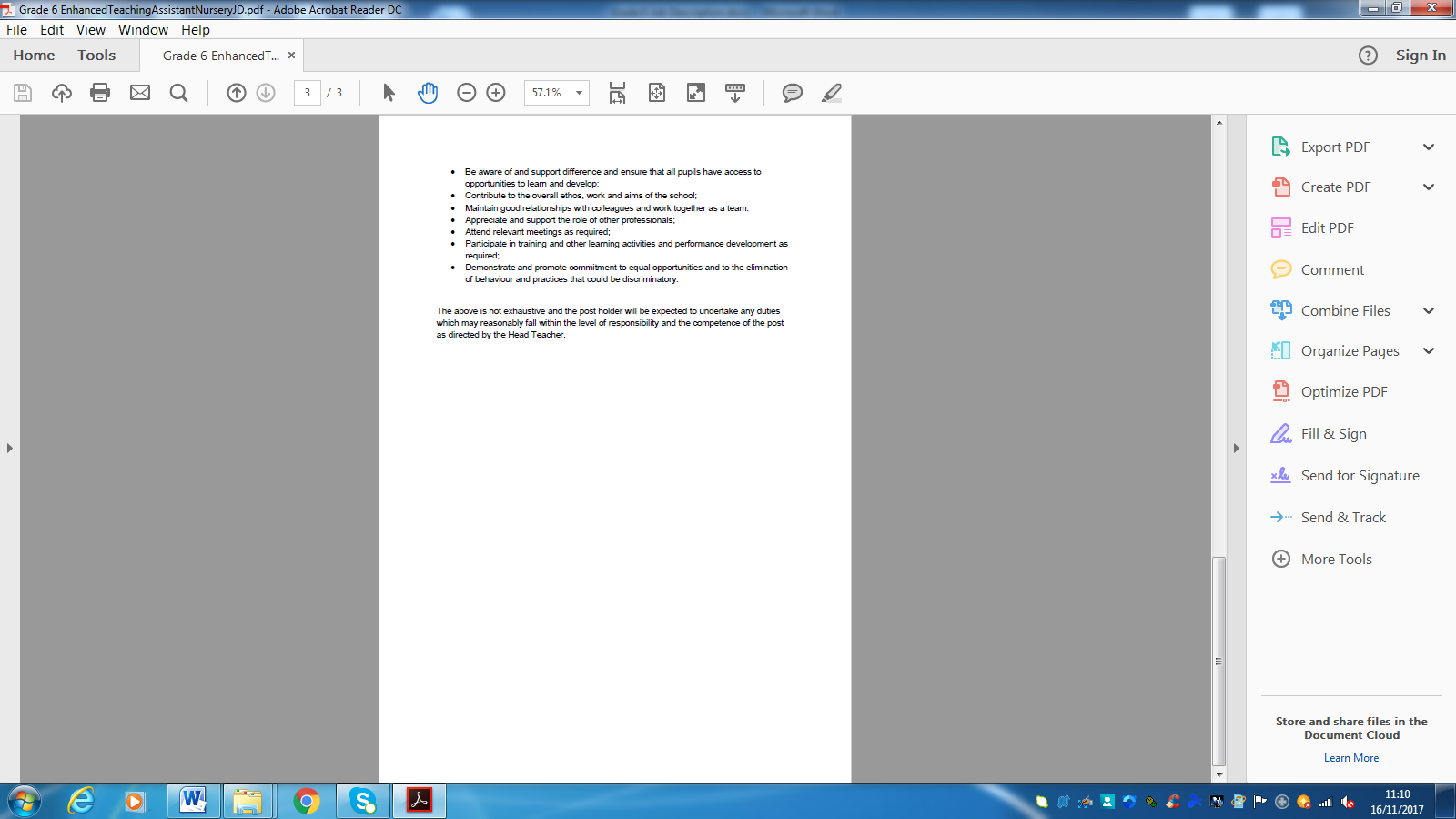 